МИНИСТЕРСТВО СЕЛЬСКОГО ХОЗЯЙСТВА И ПРОДОВОЛЬСТВИЯ ЛУГАНСКОЙ НАРОДНОЙ РЕСПУБЛИКИ Государственное образовательное учреждение высшего образованияЛуганской Народной Республики «ЛУГАНСКИЙ ГОСУДАРСТВЕННЫЙ АГРАРНЫЙ УНИВЕРСИТЕТ»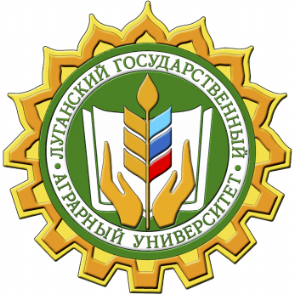 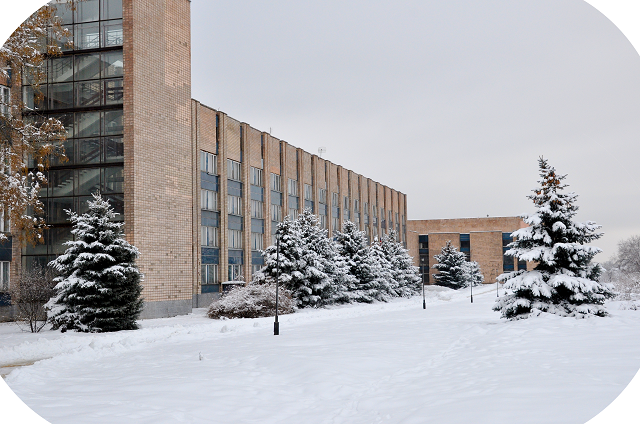 ИНФОРМАЦИОННОЕ ПИСЬМО – ПРИГЛАШЕНИЕ НА УЧАСТИЕ в III Международной научно-практической конференции«АГРАРНАЯ НАУКА В ОБЕСПЕЧЕНИИ ПРОДОВОЛЬСТВЕННОЙ БЕЗОПАСНОСТИ И РАЗВИТИИ СЕЛЬСКИХ ТЕРРИТОРИЙ»25 января – 08 февраля 2022 годаЛуганск, 2022Уважаемые коллеги!Для участия в конференции приглашаются научно-педагогические работники, аспиранты, докторанты и соискатели научных степеней, а также практические работники и руководители организаций сферы АПК. По результатам конференции будет опубликован электронный сборник тезисов. Материалы конференции будут размещены на сайте www.lnau.su/ в разделе «Наука». Оргкомитет конференции будет благодарен Вам за распространение данной информации среди преподавателей, сотрудников вузов, научных и научно-исследовательских учреждений, специализированных предприятий и организаций, которые будут заинтересованы участием в конференции и публикацией материалов.СЕКЦИИ КОНФЕРЕНЦИИ:Биологические науки.Технические науки.Сельскохозяйственные науки.Ветеринарные науки.Экономические науки.Гуманитарные науки.УСЛОВИЯ УЧАСТИЯ В КОНФЕРЕНЦИИУчастие в работе конференции и публикация тезисов – бесплатные.Форма участия: очная (выступление на пленарном заседании и заседаниях секций), заочная (публикация материалов), дистанционная (представление доклада в онлайн режиме в рамках заседания секций).Статус участника конференции: докладчик, слушатель.Языки конференции: русский, английский.Для участия в конференции, необходимо:– до 15 января 2022 года на e-mail: conf_lsau@mail.ru выслать следующие материалы:– тезисы объемом до 3 страниц;– анкету участника конференции;– количество авторов – не более 3-х человек (1 автор и 2 соавтора);– список литературы – не более 5 источников.Тезисы и анкета должны быть оформлены в соответствии с требованиями и образцом, представленными далее (приложения 1 и 2). Файлы называть с указанием номера секции, фамилии автора (например: 1_Иванов И.И. - тезисы; 1_Иванов И.И. - анкета).Тезисы докладов публикуются в авторском варианте и рецензированию не подвергаются. Возможны редакторские правки.Участники конференции могут также подать научные статьи к публикации в Научном вестнике Луганского государственного аграрного университета. Принимаются научные статьи научно-педагогических работников, аспирантов, докторантов и соискателей ученых степеней. Публикация материалов БЕСПЛАТНАЯ. Электронная версия журнала будет размещена на сайте www.lnau.su/ в разделе «Наука». Статьи, опубликованные в Научном вестнике, будут проиндексированы в системе Российского индекса научного цитирования (РИНЦ договор № 396-10/2018 от 04.10.2018 г.) и размещены в Научной электронной библиотеке (eLibrary.ru). Требования к порядку оформления, представления, рецензирования и публикации статей в Научном вестнике Луганского государственного аграрного университета представлены на сайте университета по ссылке: http://lnau.su/nauka/nauchnyi-vestnik'poryadok-napravleniya-reczenzirovaniya-i- opublikovaniya-statej/ТРЕБОВАНИЯ К ОФОРМЛЕНИЮ ТЕЗИСОВВверху слева без абзацного отступа печатается номер по Универсальной десятичной классификации (УДК) – прописными буквами 
12 шрифтом.Название тезисов доклада располагается по центру листа и печатается заглавными буквами полужирным шрифтом Times New Roman 12. В конце названия точка не ставится.Фамилии авторов располагаются под названием тезисов докладов, по центру относительно основного текста и печатаются шрифтом Times New Roman 11 полужирным шрифтом. В списке авторов сначала указывается фамилия затем инициалы авторов.Название организации, город, страна располагаются по центру относительно основного текста под фамилией автора и печатаются шрифтом Times New Roman 11.ориентация листа – книжная;формат A4;поля верхнее и нижнее – 2,5 см, левое и правое – 2,2 см;используемый шрифт основного текста тезисов – Times New Roman, размер шрифта - 12 пт, интервал – одинарный;абзацный отступ – 1,0 см (без использования клавиш «Таb» или «Пробел»);не допускается использование в тезисах таблиц и рисунков.В тезисах должны быть отображены актуальность, цель и задачи, материалы и методы, результаты исследования и выводы. Структурные элементы в тезисах не выделяются.Приложение 1Анкета участникаIII Международной научно-практической конференции
«АГРАРНАЯ НАУКА В ОБЕСПЕЧЕНИИ ПРОДОВОЛЬСТВЕННОЙ БЕЗОПАСНОСТИ И РАЗВИТИИ СЕЛЬСКИХ ТЕРРИТОРИЙ»(25 января – 08 февраля 2022 года)(заполняется на каждого участника )Приложение 2ОБРАЗЕЦ ОФОРМЛЕНИЯ ТЕЗИСОВУДК 619:618.7-085:636.2ЭФФЕКТИВНОСТЬ СРАВНИТЕЛЬНОЙ АНТИБАКТЕРИАЛЬНОЙ ТЕРАПИИ ЭНДОМЕТРИТА У КОРОВИванов И.И.ГОУ ВО ЛНР «Луганский государственный аграрный университет», г. Луганск, ЛНРТекст тезисов (без выделения составных частей).Список литературы1. Заводчиков Н.Д. Основные факторы, влияющие на снижение себестоимости молока / Н.Д. Заводчиков, Л.А. Белоусова // Управление экономическим ростом в АПК: методология, теория и практика хозяйствования. – Оренбург: Изд.центр ОГАУ, 2006. – С. 3-7. Фамилия, имя, отчество (полностью)Иванов Иван Иванович Тема докладаЭФФЕКТИВНОСТЬ СРАВНИТЕЛЬНОЙ АНТИБАКТЕРИАЛЬНОЙ ТЕРАПИИ ЭНДОМЕТРИТА У КОРОВНомер и название секции4 – Ветеринарные наукиКорреспондентский почтовый адрес. Луганск,  городок ЛНАУ, 1Контактный номер телефона+380720000000Место работы (ВУЗ (название полностью), кафедра)Государственное образовательное учреждение высшего образования Луганской Народной Республики «Луганский государственный аграрный университет», кафедра внутренних болезней животныхУченая степеньд-р. ветеринар. наукУченое званиеПрофессорДолжностьПрофессор кафедры внутренних болезней животных  Электронная почта(e-mail)tansk@yandex.ru